Procedura postępowania z uczniem, u którego występują objawy, które mogą sugerować zakażenie COVID 19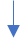 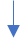 Zmiany w procedurze  wprowadzono na podstawie wytycznych MEiN, MZ i GIS przed powrotem klas 1-3 do szkoły od dnia18.01.2021r. 